საქართველოს კულტურული მემკვიდრეობის დაცვის ეროვნული სააგენტოსგენერალური დირექტორისბრძანება №2/572017 წლის 29 მაისიქ. თბილისიკულტურული მემკვიდრეობის თვალსაზრისით ღირებული ობიექტებისათვის კულტურული მემკვიდრეობის უძრავი ძეგლის სტატუსის  მინიჭების თაობაზესაქართველოს უმნიშვნელოვანეს ისტორიულ-კულტურულ ფასეულობათა სამართლებრივი დაცვის უზრუნველყოფის მიზნით, ,,საქართველოს ზოგადი ადმინისტრაციული კოდექსის” 51-ე, 52-ე, 53-ე მუხლების, ,,კულტურული მემკვიდრეობის შესახებ” საქართველოს კანონის მე-15 მუხლის მე-3 პუნქტისა და საქართველოს კულტურული მემკვიდრეობის დაცვის ეროვნულ სააგენტოსა და კულტურისა და ძეგლთა დაცვის სამინისტროს შორის გაფორმებული 2015 წლის 30 ოქტომბრის №02 ადმინისტრაციული ხელშეკრულების პირველი მუხლის „ა“ პუნქტის შესაბამისად, ვბრძანებ:1. მიენიჭოს კულტურული მემკვიდრეობის უძრავი ძეგლის სტატუსი ამ ბრძანების  დანართში მითითებულ ობიექტებს.2. დაევალოს საქართველოს კულტურული მემკვიდრეობის დაცვის ეროვნული სააგენტოს საინფორმაციო სისტემების სამსახურს ამ ბრძანების დანართში მითითებული ობიექტების მონაცემების ძეგლთა სახელმწიფო რეესტრში ასახვა. 3. დაევალოს სააგენტოს იურიდიულ სამსახურს ამ ბრძანების ამოქმედებიდან ერთი თვის ვადაში ბრძანების დანართში მითითებული ობიექტების მონაცემების კულტურისა და ძეგლთა დაცვის სამინისტროს ინტერნეტგვერდზე ასახვის მიზნით შესაბამისი ღონისძიების განხორციელება.4. ბრძანება ამოქმედდეს გამოქვეყნებისთანავე.ბრძანება შეიძლება გასაჩივრდეს დაინტერესებული მხარის მიერ გამოქვეყნებიდან ერთი თვის ვადაში საქართველოს კულტურისა და ძეგლთა დაცვის სამინისტროში (მისამართი: ქ. თბილისი, სანაპიროს ქუჩა №4)   გენერალური დირექტორი                                      ნიკოლოზ ანთიძე   დანართი№ფოტოსახელწოდებაადგილმდებარეობასახეობათარიღი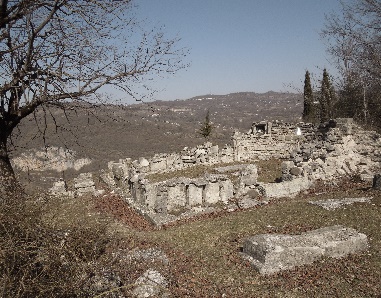 მაცხოვრის სახელობის ეკლესიახარაგაულის მუნიციპალიტეტი, სოფ. პატარა ხარაგაულიარქიტექტურისშუა საუკუნეები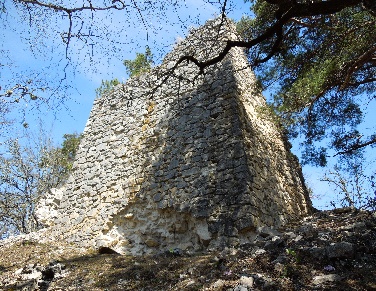 კვიტაშვილის ციხე-კოშკიამბროლაურის მუნიციპალიტეტი, სოფ. კვირიკეწმინდაარქიტექტურისშუა საუკუნეები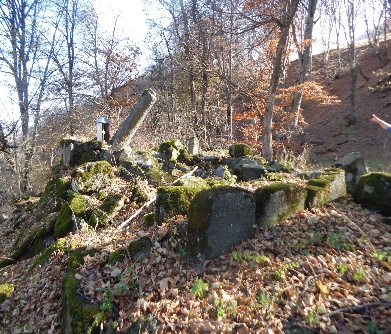 დედაღვთისა – ,,მამუკაანთ ხატი“თეთრიწყაროს
მუნიციპალიტეტი, დაბა მანგლისი
(დაბა მანგლისიდან 5 კმ, სოფ.შეკვეთილამდე)არქიტექტურისX საუკუნე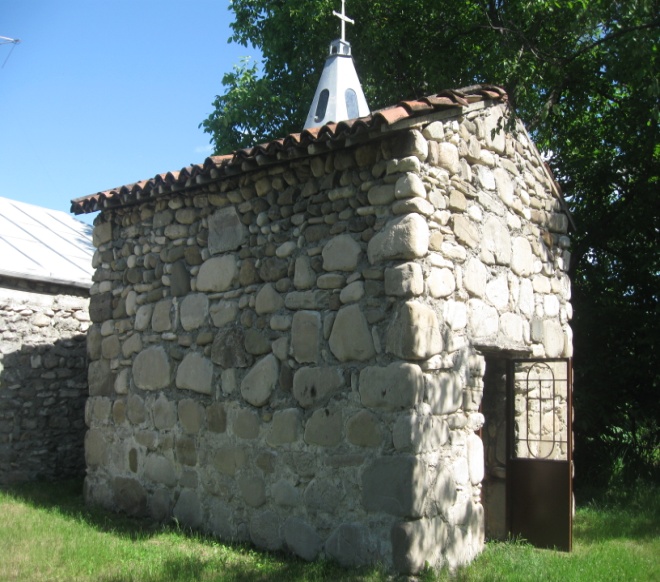 წმ. ბარბარეს სახელობის ეკლესიაგურჯაანის  მუნიციპალიტეტი,
სოფ. ველისციხე 
(სოფ. ჩრდ.აღმ-ით 1,5 კმ-ზე, ე.წ. ,,ჩაჩაანის“  უბანში)არქიტექტურისგანვითარებული  შუა   საუკუნეები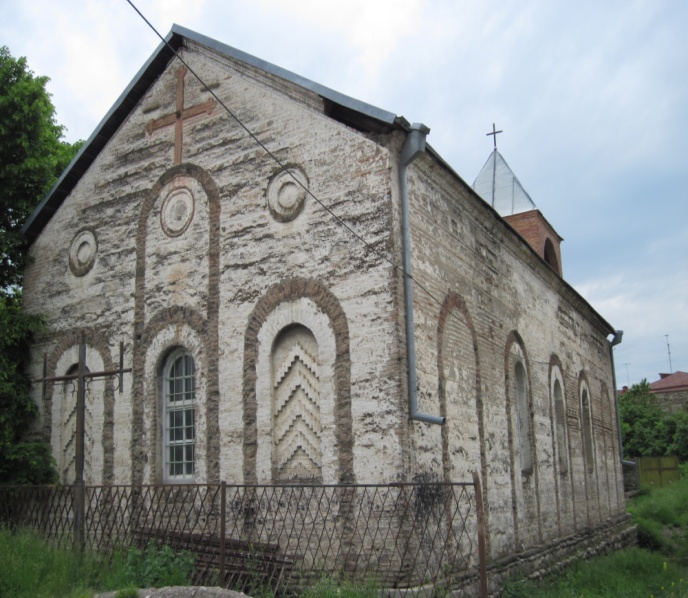 წმ. მარიამის სახელობის ეკლესიაგურჯაანის  მუნიციპალიტეტი,
სოფ. ველისციხეარქიტექტურისXIX საუკუნე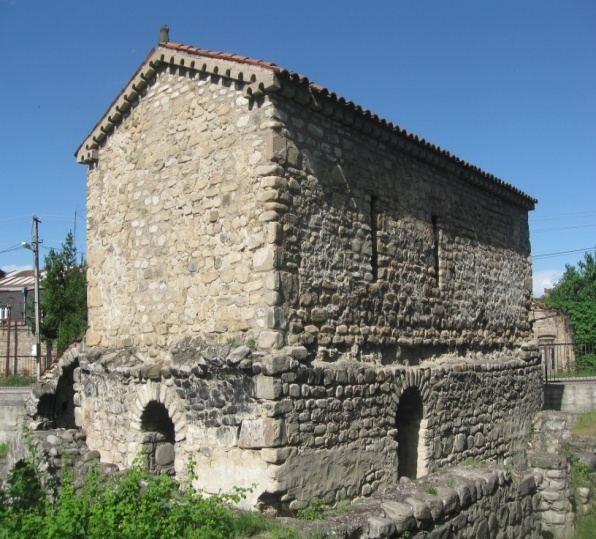 
ღვთისმშობლის შობის სახელობის ეკლესიაგურჯაანის  მუნიციპალიტეტი,
სოფ. ველისციხეარქიტექტურისVI- საუკუნე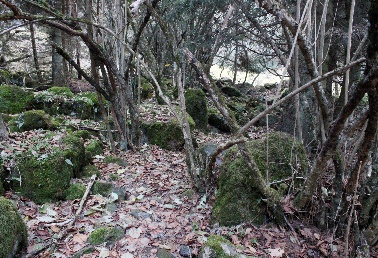 სახანალის ხევის ნამოსახლარი (სხვაგარად- "ზალიკა მიწის ნამოსახლარი")ბორჯომის მუნიციპალიტეტი, სოფ. საკირეარქიტექტურის / არქეოლოგიური/ ეთნოგრაფიულისავარაუდოდ - ადრე შუა საუკუნეები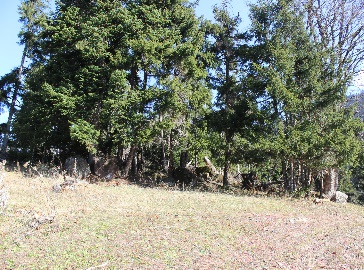 Aსაყდრივაკის ნამონასტრალიბორჯომის მუნიციპალიტეტი, სოფ. საკირე
(სოფ. საკირიდან 2,6 კმ.)არქიტექტურის / არქეოლოგიური/ ეთნოგრაფიულისავარაუდოდ – განვითარებუ-ლი შუა საუკუნეები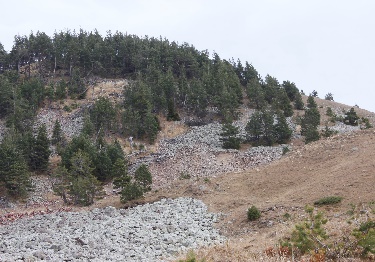 ქვაყრილები-ციკლოპური ციხე-ნამოსახლარიბორჯომის მუნიციპალიტეტი, სოფ. საკირე, კოდიანის მთა
(სოფ. საკირიდან 3,5 კმ.)არქიტექტურის / არქეოლოგიური/სავარაუდო თარიღი - ძვ. წ. II ათასწლეული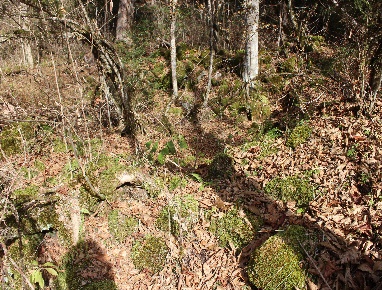 ნამოსახლარი 
"სეპოს ნაჩეხი"
ბორჯომის მუნიციპალიტეტი, სოფ. ქვაბისხევიარქიტექტურის / არქეოლოგიური/ ეთნოგრაფიულისავარაუდოდ – განვითარებუ-ლი შუა საუკუნეები      11               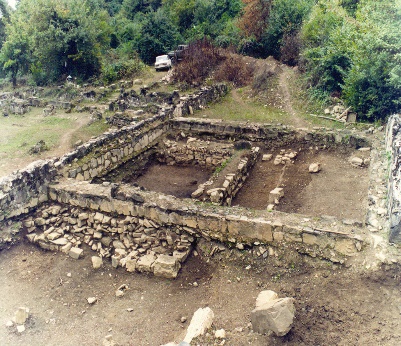 „ნაგებების“ უბნის მარანიყვარლის მუნიციპალიტეტი, 
სოფ. შილდა
(GPS კოორდ.
561736.03 E,4647631.66 N,
561789.29 E, 4647644.51 N, 561792.55 E, 4647578.35 N, 561745.99 E, 4647568.87 Nარქიტექტურის / არქეოლოგიურიძვ.წ. III-II სს. ახ.წ. IV ს.12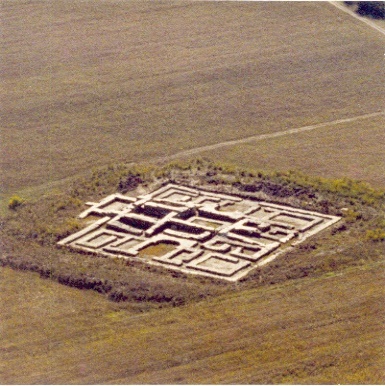 ცეცხლის ტაძარიყვარლის მუნიციპალიტეტი, სოფ. შილდა
(GPS კოორდ.
563003.11 E, 4646482.87 N
563094.86 E, 4646514.87 N
563109.15 E, 4646417.83 N
563032.94 E, 4646395.88 NარქეოლოგიურიIII-IV სს.13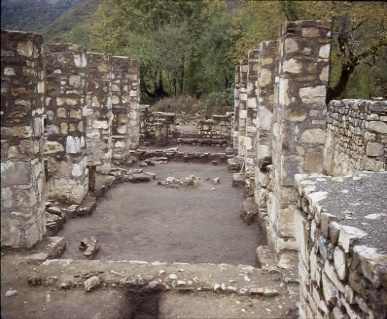 „ჭაბუკაურის“ სატაძრო კომპლექსიყვარლის მუნიციპალიტეტი, სოფ. შილდა
(GPS კოორდ.
562675.15 E, 4647560.00 N
562700.97 E, 4647581.30 N
562733.39 E, 4647548.93 N
562708.30 E, 4647525.97 NარქეოლოგიურიIV-VI სს.14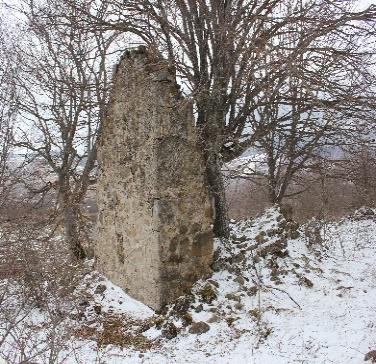 თელთუბნის წმ. გიორგის ეკლესიათიანეთის მუნიციპალიტეტი, სოფ. ზემო ნაქალაქარი
(GPS კოორდ.
501207.82 E, 4641975.36 N
501252.87 E, 4641970.50 N
501250.70 E, 4641920.48 N
501208.93 E, 4641923.41 Nარქიტექტურის / არქეოლოგიურიგვიანი შუა საუკუნეები15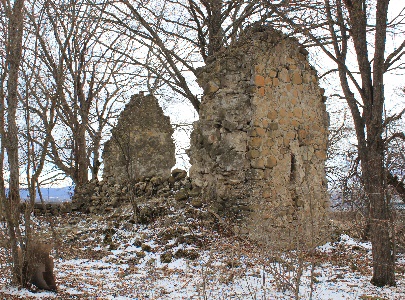 
საყდართგორის ეკლესია და ნამოსახლარითიანეთის მუნიციპალიტეტი, სოფ. ზემო ნაქალაქარი
(GPS კოორდ.
502761.52 E, 4642506.58 N
502780.61 E, 4642514.39 N
502773.00 E, 4642441.22 N
502790.21 E, 4642445.70 Nარქიტექტურის / არქეოლოგიურიგანვითარებული შუა საუკუნეები16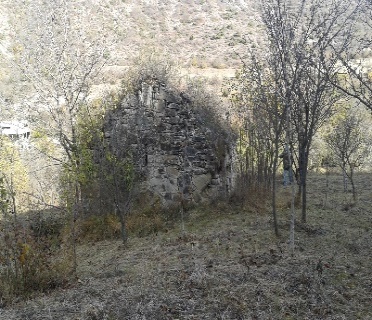 „მოსალოცი“ ეკლესიაკასპის მუნიციპალიტეტი, სოფ. თვალადი
(ზედა უბანში, სოფლის განაპირას)არქიტექტურისგვიან ფეოდალური ხანა17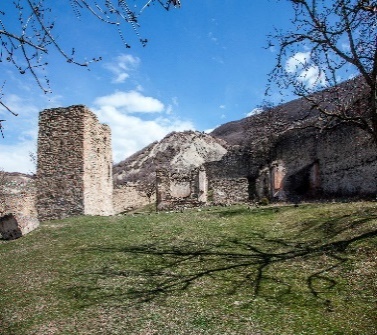 ციციშვილების ციხე-დარბაზი:
1) სასახლე;
2) საცხოვრებელი კოშკი;
3) აბანო;
4) გალავანი.მცხეთის მუნიციპალიტეტი, სოფ. ქვემო ნიჩბისიარქიტექტურისXVI-XVII ს.18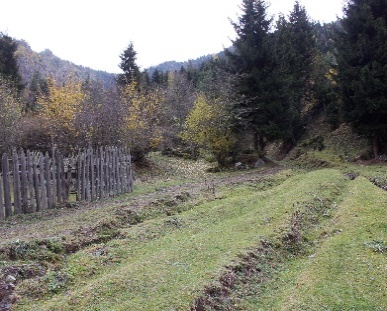 ვაშლიღელეს ნამოსახლარიბორჯომის მუნიციპალიტეტი, სოფ. დვირიარქიტექტურის / არქეოლოგიური/ ეთნოგრაფიულისავარაუდოდ ადრე შუა საუკუნეები 19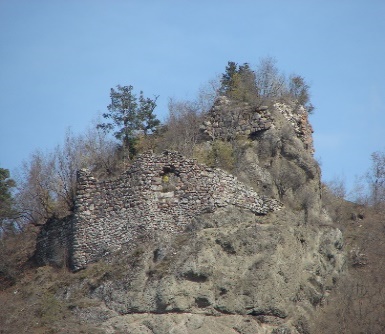 დვირის ციხებორჯომის მუნიციპალიტეტი, 
 სოფ. დვირი
(სოფ. დვირიდან 1,2 კმ.)არქიტექტურის / არქეოლოგიური/ ეთნოგრაფიულიXIII-XIV სს., მოგვიანო შეკეთების კვალით  20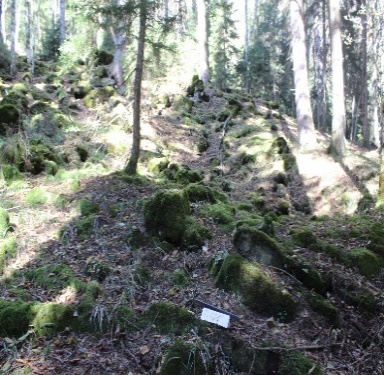 მეყავრიშვილის მიწის ნამოსახლარიბორჯომის მუნიციპალიტეტი, სოფ. ლიკანი, ბალაგნების ხევი 
(სოფ. ლიკნიდან დაახ. 4,5 კმ.)არქიტექტურის / არქეოლოგიური/ ეთნოგრაფიულისავარაუდოდ – ადრე შუა საუკუნეები21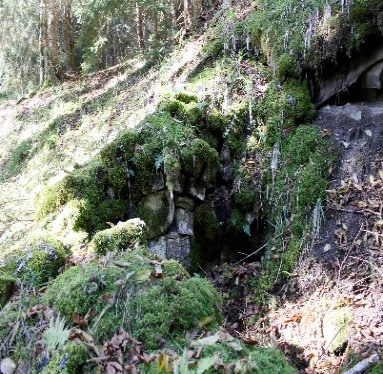 "ნაჩეხების" ნამოსახლარი ბორჯომის მუნიციპალიტეტი, ბორჯომ-ხარაგაულის ეროვნული პარკი, სოფ.ლიკანი არქიტექტურის / არქეოლოგიური/ ეთნოგრაფიულისავარაუდოდ – ადრე შუა საუკუნეები22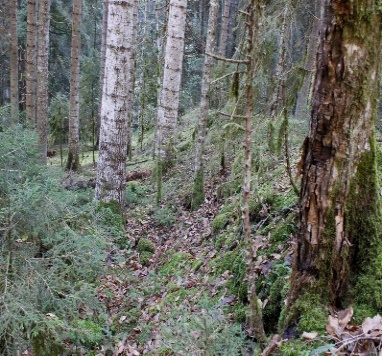 სვინი ძირის ნამოსახლარიბორჯომის მუნიციპალიტეტი, 
სოფ. ლიკანი 
(GPS კოორდ. N - 41.83039;
 O - 043.31627; N - 41.83034; 
O 043.31612; 
N - 41.83025; O - 043.31609;) 
არქიტექტურის / არქეოლოგიური/ ეთნოგრაფიულისავარაუდოდ – ადრე შუა საუკუნეები23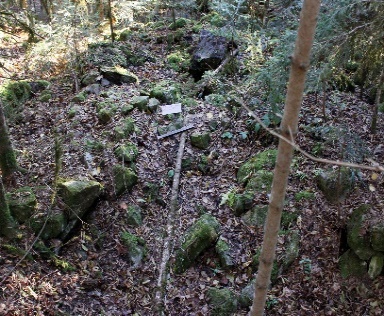 ქიმაძის ნამოსახლარიბორჯომის მუნიციპალიტეტი, 
სოფ. ლიკანი 
(GPS კოორდ. N - 41.83059; 
O - 043.29338; 
N - 41.83038; O - 043.29288;)არქიტექტურის / არქეოლოგიური/ ეთნოგრაფიულისავარაუდოდ – ადრე შუა საუკუნეები